ЧЕРКАСЬКА МІСЬКА РАДА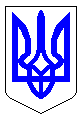 ЧЕРКАСЬКА МІСЬКА РАДАВИКОНАВЧИЙ КОМІТЕТРІШЕННЯВід 23.06.2021 № 603Про тимчасову заборону рухутранспортних засобів вулицеюОстафія ДашковичаВідповідно до статті 40 Закону України «Про місцеве самоврядування в Україні», пункту 4 статті 19, пункту 4 статті 20 Закону України «Про автомобільні дороги», враховуючи звернення директора комунального підприємства «Черкасиводоканал» Овчаренка С.В. (лист №13442-01-18 від 17.06.2021), виконком міської радиВИРІШИВ:1. Тимчасово заборонити рух транспортних засобів вулицею Остафія Дашковича між вулицею Хрещатик та вулицею Байди Вишневецького з 23 червня до 30 червня 2021 року для ремонту водопровідної камери.2. Директору КП «Черкасиводоканал» Овчаренку С.В.:2.1. Встановити необхідні дорожні знаки та огородження, погоджені з управлінням патрульної поліції в Черкаській області;2.2. Відновити зруйноване асфальтобетонне покриття до 30.06.2021.3. Оприлюднити це рішення в засобах масової інформації.4. Контроль за виконанням рішення покласти на директора департаменту житлово-комунального комплексу Яценка О.О.Міський голова                                                                              А.В. Бондаренко